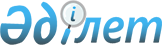 Об утверждении Инструкции о порядке применения органами внутренних дел Правил документирования и регистрации населенияПриказ Министра внутренних дел Республики Казахстан от 12 октября 2000 года N 548-ДСП Зарегистрирован в Министерстве юстиции Республики Казахстан 14.11.2000 г. за N 1284



          В целях дальнейшего совершенствования деятельности миграционной 
службы органов внутренних дел приказываю:




          1. Утвердить прилагаемую Инструкцию о порядке применения органами 
внутренних дел Правил документирования и регистрации населения.




          2. Начальникам УВД г. Астаны, ГУВД г. Алматы, ГУВД-УВД областей, УВД 
на транспорте:




          1) организовать изучение Инструкции личным составом, имеющим 
отношение к работе по документированию и регистрации населения, обеспечить 
ее неукоснительное соблюдение;




          2) обеспечить подразделения миграционной полиции необходимыми 
бланками и журналами установленного образца.




          3. Настоящий Приказ вступает в силу со дня государственной 
регистрации в Министерстве юстиции Республики Казахстан.




          4. Контроль за исполнением настоящего приказа возложить на ДМП МВД 
Республики Казахстан (Мусаев У.К.).





     Министр внутренних дел 
     Республики Казахстан

                                          Утверждена



                                          приказом МВД Республики Казахстан
                                          от 12 октября 2000 года N 548-ДСП











                                                            Инструкция




                    о порядке применения органами внутренних дел Правил 




                              документирования и регистрации населения 




                                                  Республики Казахстан   




Примечание РЦПИ: документы с грифом "ДСП" не вносятся в базу данных.       





(Специалист: Склярова И.В.)     








					© 2012. РГП на ПХВ «Институт законодательства и правовой информации Республики Казахстан» Министерства юстиции Республики Казахстан
				